
INGATESTONE CHRISTMAS MARKETSUNDAY 8TH DECEMBER 2019
Stallholder Application FormStallholder Pitch FeesUnless agreed otherwise the purchase of a pitch or pitches includes the space only and does not include the stall, tables, gazebo or other hardware which must be provided by the stallholder. All gazebos used must have side panels, weights and be sufficiently sturdy to withstand winter weather.Please complete this form, then amend the file name by inserting your surname, save the document and email the completed form as an attachment to nwagland@hotmail.comThank you   
Nigel Wagland 				                                Telephone 07919 327021Organised by
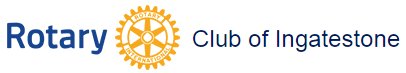 

and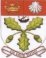 
Ingatestone & Fryerning                  Community Association CIOReady Assembled StallsThis year we will be providing a number of ready assembled market style stalls of the dimensions shown below. These have a built-in table and overhead canopy as shown. Booking of a single stall will mean the allocation of one half of a double stall as shown. Bookings will be subject to availability.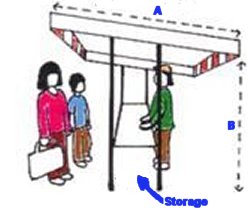 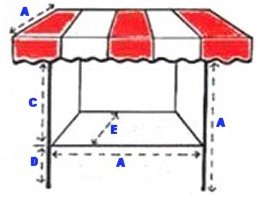 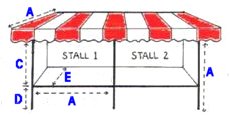 Side View – Single StallFront View - Single StallFront View Double Stall

  Stalls and pitches available       

  Stalls and pitches available       

  Stalls and pitches available       Cost per stall
 or pitch A Single Assembled Stall  (2.13m x 2.13m)£45B Double Assembled Stall (4.26m x 2.13m)£90C Pitch only  (3m x 3m)£35D Double pitch only (6m x 3m)£70EHot Food Vendors (per pitch)£85Your NameTrading NameAddress for sending materialYour emailContact Tel.No.Type required (A,B,C,D or E  Type required (A,B,C,D or E  No. of pitches required 
Size of your stall or van (pitch bookings only)Subject/Craft and whether power requiredWebsitewww.www.www.www.www.www.www.www.WebsiteIf accepted, this will be used when advertising your presence at the event unless you advise to the contrary. Please don’t just put Facebook or twitter as we will be unable to use this.
If accepted, this will be used when advertising your presence at the event unless you advise to the contrary. Please don’t just put Facebook or twitter as we will be unable to use this.
If accepted, this will be used when advertising your presence at the event unless you advise to the contrary. Please don’t just put Facebook or twitter as we will be unable to use this.
If accepted, this will be used when advertising your presence at the event unless you advise to the contrary. Please don’t just put Facebook or twitter as we will be unable to use this.
If accepted, this will be used when advertising your presence at the event unless you advise to the contrary. Please don’t just put Facebook or twitter as we will be unable to use this.
If accepted, this will be used when advertising your presence at the event unless you advise to the contrary. Please don’t just put Facebook or twitter as we will be unable to use this.
If accepted, this will be used when advertising your presence at the event unless you advise to the contrary. Please don’t just put Facebook or twitter as we will be unable to use this.
If accepted, this will be used when advertising your presence at the event unless you advise to the contrary. Please don’t just put Facebook or twitter as we will be unable to use this.
All bookings will be subject to the organisers’ Terms & Conditions which are available on our website www.ingatestonechristmasmarket.comAll bookings will be subject to the organisers’ Terms & Conditions which are available on our website www.ingatestonechristmasmarket.comAll bookings will be subject to the organisers’ Terms & Conditions which are available on our website www.ingatestonechristmasmarket.comAll bookings will be subject to the organisers’ Terms & Conditions which are available on our website www.ingatestonechristmasmarket.comAll bookings will be subject to the organisers’ Terms & Conditions which are available on our website www.ingatestonechristmasmarket.comAll bookings will be subject to the organisers’ Terms & Conditions which are available on our website www.ingatestonechristmasmarket.comAll bookings will be subject to the organisers’ Terms & Conditions which are available on our website www.ingatestonechristmasmarket.comAll bookings will be subject to the organisers’ Terms & Conditions which are available on our website www.ingatestonechristmasmarket.comAll bookings will be subject to the organisers’ Terms & Conditions which are available on our website www.ingatestonechristmasmarket.com